День народного единства. Библиотека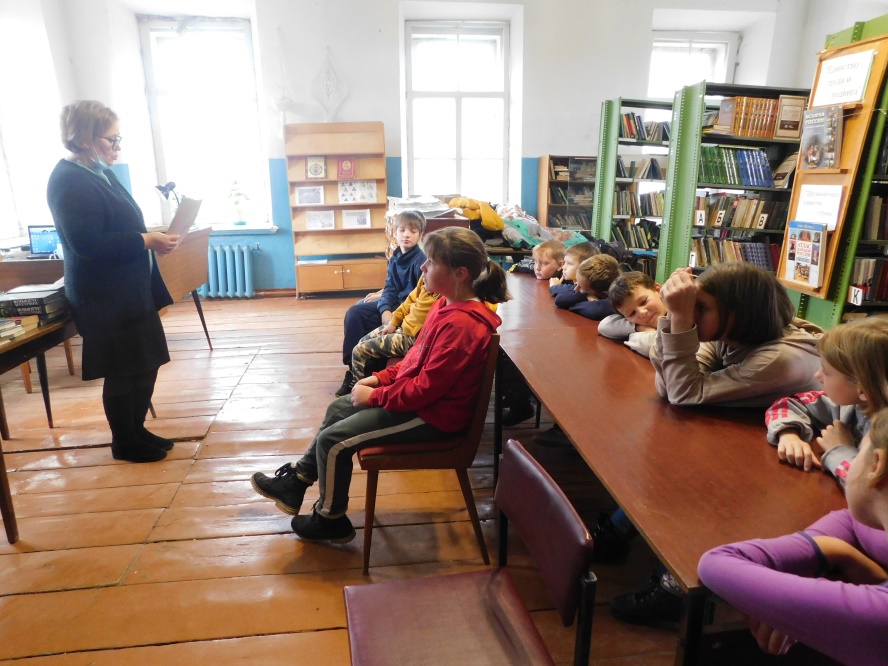 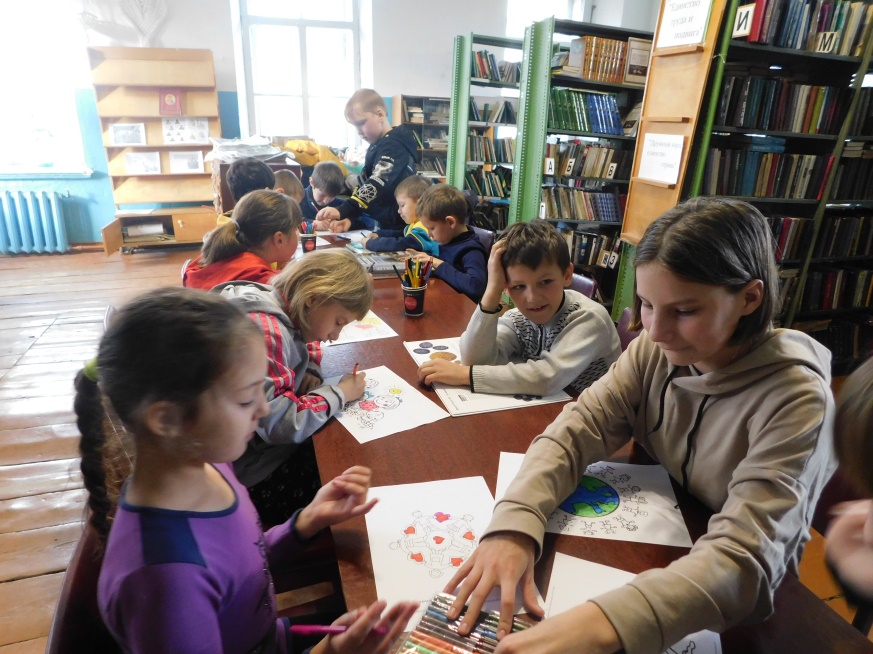 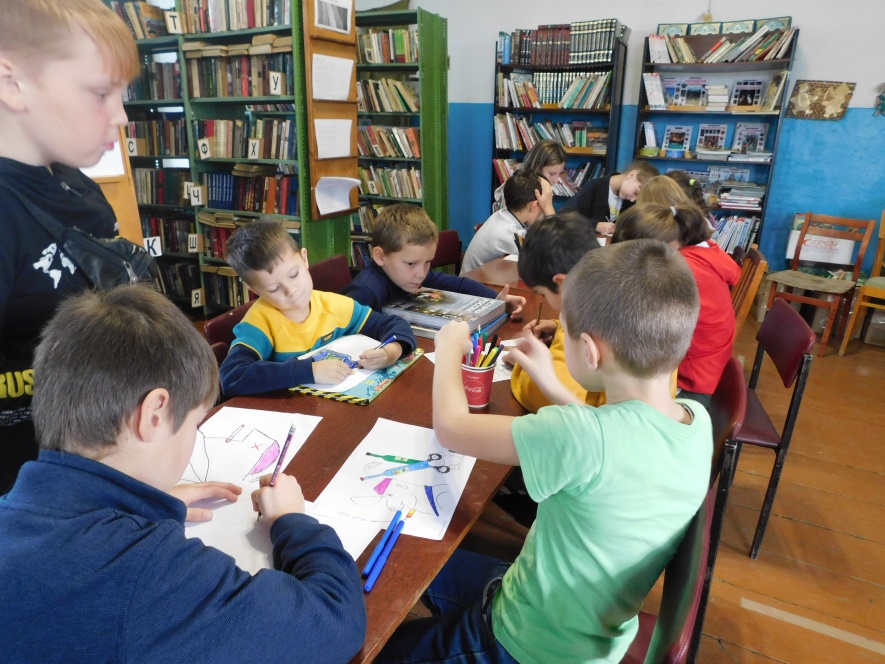 